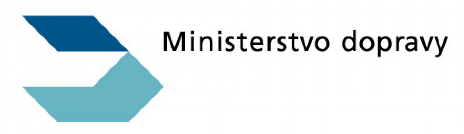 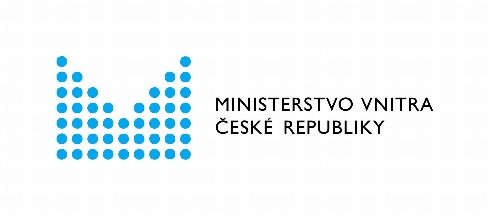 Bescheinigung für Arbeitnehmer im grenzüberschreitenden TransportwesenEs wird hiermit bescheinigt, dass Vor- und Nachname:Geburtsdatum: Wohnort: eine der nachfolgenden Tätigkeiten im grenzüberschreitenden Transportwesen ausübt *	Lastkraftwagenfahrer	Buslenker	Personal im Flugverkehr	Personal im Flugverkehr zur Ausführung von Flugarbeiten	Lokführer	Zugpersonal	Wagenmeister	Schiffskapitän	Besatzungsmitglied eines Wasserfahrzeugs	Mitglied der Straßenverwaltung	Fahrer eines Fahrzeugs für bis zu 9 Personen, der Personen aus einer der oben angeführten Kategorien befördert und Angestellter desselben Arbeitgebers ist. Die Personenbeförderung schließt Fahrten zum Arbeitsort hin oder vom Arbeitsort weg, sowie mit diesen verbundene Leerfahrten ein.* Zutreffendes bitte ankreuzen			für d. Unternehmen/Behörde/Organisation (Name): In ……………………, den ……………………………………………………..Stempel und Unterschrift d. Unternehmens/Behörde/Organisation